Membres de la CB o SCP. Ajuts LEADER en el marc del Programa de Desenvolupament Rural 2014-2020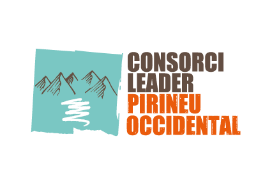 Dades del/de la sol·licitant				           Número d’expedient:      DECLARO:- Que els membres que formen part de la CB o SCP són els relacionats a continuació:Localitat i dataSignatura del/de representant legalPer a la verificació d’aquestes declaracions, els sotasignants AUTORITZEN1 al Departament d’Agricultura, Ramaderia, Pesca  i Alimentació a sol·licitar les seves dades a altres administracions o entitats públiques o privades  1. Cal la presentació d’aquest imprès com a documentació annexa signat per tots els membres de la CB o SCP que autoritzen al DARP a consultar les seves dades a altres administracions o entitats públiques o privades, sempre que sigui necessari. Informació sobre protecció de dades:Identificació del tractament: Gestió d'ajuts destinats a l’aplicació dels desenvolupament local participatiu Leader.Responsable del tractament: Direcció General de Desenvolupament Rural.Finalitat: Disposar de la informació relativa als ajuts destinats a l’aplicació del desenvolupament local participatiu Leader.Legitimació: Reglament (UE) núm.1305/2013; Reglament (UE) núm.1303/2013; Reglament (UE) núm. 1306/2013.Destinataris: Les dades personals de les persones beneficiàries es poden comunicar a la Unió Europea i als organismes nacionals, d’acord amb la normativa aplicable i als encarregats de tractament que proveeixen, per compte del responsable del tractament, els serveis TIC i els serveis de retirada, trasllat, dipòsit, consulta i destrucció de documentació administrativa. Les dades no es comunicaran a altres categories de destinataris, excepte en els casos previstos per la llei.Drets de les persones interessades: Podeu exercir els drets d'accés, rectificació, supressió, oposició al tractament i sol·licitar-ne la limitació de les dades davant la Sub-direcció General de Planificació Rural (Gran Via de les Corts Catalanes, 612-614, 08007 Barcelona; tel. 93.304.67.00; dg02.daam@gencat.cat).Informació addicional: Si voleu ampliar aquesta informació consulteu la fitxa descriptiva  del tractament de dades de caràcter personal al següent enllaç (http://agricultura.gencat.cat/ca/departament/proteccio-dades/informacio-detallada-tractaments/).Direcció General de Desenvolupament RuralRaó socialNIFRepresentant legalNIFNIFNom i cognomsTipus relació% part. societatAutorització sol. dades 11.2.3.4.5.6.7.8.1.2.3.4.5.6.7.8.